Subag Humas dan TU 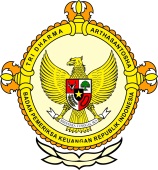       									              BPK Pwk. Prov. Sulawesi TengahTahun :									Bulan :                                                                        		                                                                               		Tanggal : 											Entitas :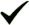 DPRD palu kebut pembahasan KUA-PPAS 2017by NikoPalu, Metrosulawesi.com - Dewan Perwakilan Rakyat Daerah (DPRD) Kota Palu menyisakan dua pekan untuk merampungkan pembahasan KUA-PPAS Kota Palu tahun 2017. Akhir November nanti,  adalah batas tenggat waktu  DPRD dan Pemkot menyepakati KUA-PPAS tahun 2017.
Anggota Badan Anggaran (Banggar) DPRD Kota Palu, Idiljan Djanggola, mengungkapkan, pembahasan KUA-PPAS Kota Palu tahun 2017  semestinya bisa dilakukan lebih cepat dan detail. 
“Dikarenakan keluarnya PP No 18 tahun 2016 tentang Perangkat Daerah yang memerintahkan pemerintah daerah bersama DPRD membentuk Organisasi Perangkat Daerah (OPD) baru. Menyebabkan, pembahasan anggaran menjadi seperti ini,” ungkapnya di Palu, Rabu 16 November 2016.
Idiljan mengakui waktu pembahasan KUA-PPAS tahun 2017 memang sangat mepet. 
“Karena adanya OPD baru ini. Tetapi suka tidak suka, mau tidak mau harus sudah disahkan akhir November,” jelasnya.
Oleh karenanya, penuntasan pembahasan KUA-PPAS Kota Palu tahun 2017 tepat waktu sudah menjadi komitmen bersama antara pihak DPRD dan Pemkot.
“Diperlukan keseriusan seluruh Pimpinan maupun anggota Banggar serta Pemkot melalui TAPD untuk mempercepat pembahasan. Sebab jika telat, tentu ada sanksi dari pemerintah yakni penundaan dana alokasi khusus (DAK) dan gaji kepala daerah yang ditunda selama 6 bulan,” ujarnya.
Sementara itu, di sisi lain malah pembahasan Banggar semakin tidak jelas kapan akan kembali dilanjutkan. Hal ini dapat dilihat, dimana Rabu 16 November 2016, Banggar tidak melakukan pembahasan sama sekali.
Beberapa anggota Banggar yang ditanya, kapan akan dilakukan lagi pembahasan KUA-PPAS Kota Palu Tahun 2017, mereka juga belum mengetahui dengan pasti kapan akan dilakukan kembali pembahasan. 
“Belum tahu juga ini kapan Banggar lagi mulai, kita juga cuma menunggu perintah pimpinan,” kata beberapa anggota Banggar DPRD Kota Palu.
Belum adanya kejelasan pembahasan Banggar, padahal waktu pembahasan semakin singkat, karena rancangan anggaran tahun 2017 diketahui masih dalam tahap asistensi di Jakarta. Hal ini juga, yang disampaikan salah satu pimpinan banggar DPRD Kota palu H Basmin Karim pada saat menskorsing rapat Banggar pada Selasa 15 November 2016.
Wali kota, TAPD, perwakilan Banggar DPRD Kota Palu masih berada di Jakarta terkait anggaran 2017. Menunggu, hasil dari mereka Banggar menskorsing pembahasan. 

Editor : M Yusuf BJ2016MEDIAMetrosulawesi123456789101112  12345678910111213141516171819202122232425262728293031ProvinsiPaluDonggalaTolitoliBuolSigiMorowali UtaraParigi MoutongPosoMorowaliTojo Una-unaBanggaiBanggai KepulauanBanggai Laut